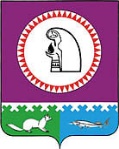 О внесении изменений в решение Думы Октябрьского района от 12.09.2007 № 262 «Об утверждении Порядка организации и проведения торжественных мероприятий по случаю вступления в должность главы Октябрьского района»В соответствии с Федеральным законом от 06.10.2003 № 131-ФЗ «Об общих принципах организации местного самоуправления в Российской Федерации», уставом Октябрьского района, Дума Октябрьского района РЕШИЛА:1. Внести решение Думы Октябрьского района от 12.09.2007 № 262 «Об утверждении Порядка организации и проведения торжественных мероприятий по случаю вступления в должность главы Октябрьского района» (далее – решение) следующие изменения:1.1. В преамбуле решения цифру «23» заменить цифрой «25».1.2. В пункте 2 приложения к решению после слов «сельских поселений» дополнить словами «, входящих в состав».1.3. Дополнить приложение к решению пунктом 2.1 следующего содержания:«2.1. Лица, указанные в пункте 2 настоящего Порядка, вправе принять участие в мероприятиях по случаю вступления в должность главы Октябрьского района с использованием системы видео-конференц-связи (далее-ВКС). В случае намерения принять участие в мероприятиях по случаю вступления в должность главы Октябрьского района в режиме ВКС лицо, указанное в пункте 2 настоящего Порядка, не позднее чем за 3 дня до дня проведения мероприятий по случаю вступления в должность главы Октябрьского района обязано письменно уведомить об этом секретаря организационного комитета, путем направления на адрес электронной почты: adm@oktregion.ru уведомления по форме, согласно приложению к настоящему Порядку, либо в свободной форме, с обязательным указанием адреса электронной почты.   Секретарь организационного комитета направляет данные (ссылка, логин, пароль) для подключения к сеансу ВКС на адрес электронной почты, указанный в уведомлении, не позднее чем за 1 день до дня проведения мероприятий по случаю вступления в должность главы Октябрьского района.». 2. Опубликовать настоящее решение в официальном сетевом издании «октвести.ру».3. Решение вступает в силу после его официального опубликования.4. Контроль за исполнением решения возложить на постоянную комиссию Думы Октябрьского района по вопросам местного самоуправления.Председатель Думы Октябрьского района                                                                  Е.И. СоломахаИсполняющий обязанностиглавы Октябрьского района                 			                   	                       Н.В. Хромов  Приложение  к решению Думы Октябрьского района от «21» декабря 2021 г. № 730«Приложениек Порядку организации и проведения торжественных мероприятий по случаю вступления в должность главы Октябрьского районаВ администрацию Октябрьского района от ___________________________________Уведомлениео намерении принять участие в мероприятиях по случаю вступления в должность главы Октябрьского района в режиме видео-конференц-связи	Я, _______________________________________________________________________Намерен(а) принять участие в мероприятиях по случаю вступления в должность главы Октябрьского района «__» __________ 20___ г. в режиме видео-конференц-связи.	Данные для подключения к режиму ВКС прошу направить на адрес электронной почты ____________________________.«____» _____________ 20___ г.                                                        _____________                                                                                                                  (подпись)»Муниципальное образованиеОктябрьский районДУМАРЕШЕНИЕМуниципальное образованиеОктябрьский районДУМАРЕШЕНИЕМуниципальное образованиеОктябрьский районДУМАРЕШЕНИЕМуниципальное образованиеОктябрьский районДУМАРЕШЕНИЕМуниципальное образованиеОктябрьский районДУМАРЕШЕНИЕМуниципальное образованиеОктябрьский районДУМАРЕШЕНИЕМуниципальное образованиеОктябрьский районДУМАРЕШЕНИЕМуниципальное образованиеОктябрьский районДУМАРЕШЕНИЕМуниципальное образованиеОктябрьский районДУМАРЕШЕНИЕМуниципальное образованиеОктябрьский районДУМАРЕШЕНИЕ«21»декабря2021г.№730пгт. Октябрьскоепгт. Октябрьскоепгт. Октябрьскоепгт. Октябрьскоепгт. Октябрьскоепгт. Октябрьскоепгт. Октябрьскоепгт. Октябрьскоепгт. Октябрьскоепгт. Октябрьское21.12.2021№730«Д-5»